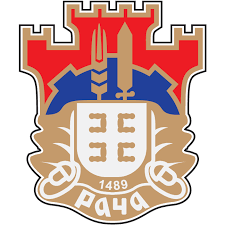 РЕПУБЛИКА СРБИЈАОПШТИНА РАЧАОпштинскауправаБрој: 404-68/2020-III-01Дана: 29.09.2020  годинеР а ч аПОЗИВ ЗА ПОДНОШЕЊЕ ПОНУДЕПоштовани,Позивамо Вас да у поступку набавке добара–„Набавка опреме за дечија игралишта са транспортом, монтажом и уградњом на територији општине Рача за потребе спровођења пројекта „Мере популационе политике“ Подршка родитељству“Попуњен, потписан и печатом оверен образац понуде се доставља у оригинал у на адресу општинскe управе Рача, Карађорђева 48, 34210 РачаСа понуђачем са најповољнијом понудом ће се након истека рока за подношења понуде приступи закључењу Уговора.Рок достављања понуде је07.10.2020 година до 10 часова, a отварање понуда је у 10,15часоваНачин достављање понудеПонуда се може доставити поштом или лично на писарницу ОпштинскеуправеОпштинеРача, и мора стићи до последњег дана рока без обзира на начин на који је послата, на адресу Карађорђева 48, 34210 РачаОбавезни елементи понудеОбразацпонудеКритеријум за доделуУговораНајнижа понуђена ценаОсоба за контактЈелена Стевановић, емаил:jelena.stevanovic@raca.rs